HERØY ROTARY        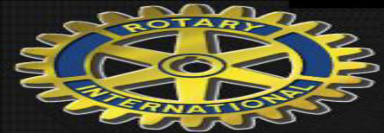 28.08.23 Medlemsmøte – dugnadTradisjon med dugnad er vår og haust. Planen var dugnad på Vårfjøsen på Skorpa, Bysta i parken og grava på Moltu. Dugnad på Vårfjøsen vart utsett grunna dårleg ver. Bysta i parken vart gjennomført , her var Olaug og Tove ansvarleg. Grava på Moltu vart gjennomført, her var Oddrunn og Tone. Leif Jon, Ingunn, Ole Christian og Lilly-Åse møtast på Sanitetshuset for å få lagt inn Rotary måla og rydda i programma.Lilly-Åse Skogenref